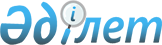 Об утверждении Правил учета и определения ущерба, причиненного незаконными порубками на территории лесного фонда
					
			Утративший силу
			
			
		
					Постановление Правительства Республики Казахстан от 21 июля 2012 года № 957. Утратило силу постановлением Правительства Республики Казахстан от 4 сентября 2015 года № 745      Сноска. Утратило силу постановлением Правительства РК от 04.09.2015 № 745 (вводится в действие по истечении десяти календарных дней после дня его первого официального опубликования).ПРЕСС-РЕЛИЗ

     Примечание РЦПИ.

     В соответствии с Законом РК от 29.09.2014 г. № 239-V ЗРК по вопросам разграничения полномочий между уровнями государственного управления  см. приказ Министра сельского хозяйства Республики Казахстан от 30 января 2015 года № 18-02/52.      В соответствии с подпунктом 17-17) статьи 12 Лесного кодекса Республики Казахстан от 8 июля 2003 года Правительство Республики Казахстан ПОСТАНОВЛЯЕТ:



      1. Утвердить прилагаемые Правила учета и определения ущерба, причиненного незаконными порубками на территории лесного фонда.



      2. Настоящее постановление вводится в действие по истечении десяти календарных дней со дня первого официального опубликования.      Премьер-Министр

      Республики Казахстан                       К. Масимов

Утверждены                 

постановлением Правительства       

Республики Казахстан          

от 21 июля 2012 года № 957        

Правила

учета и определения ущерба, причиненного

незаконными порубками на территории лесного фонда 

1. Общие положения

      1. Настоящие Правила учета и определения ущерба, причиненного незаконными порубками на территории лесного фонда (далее – Правила), разработаны в соответствии с подпунктом 17-17) статьи 12 Лесного кодекса Республики Казахстан от 8 июля 2003 года и определяют порядок учета и определения ущерба, причиненного незаконными порубками на территории лесного фонда.



      2. Незаконная порубка леса – рубка деревьев и кустарников в лесном фонде Республики Казахстан, в том числе поврежденных и погибших в результате природных, антропогенных и техногенных факторов: без лесорубочного билета; по лесорубочному билету, произведенная с нарушением правил рубок леса на участках государственного лесного фонда, совершенная с нарушением сроков, установленных в лесорубочном билете; в размерах, превышающих расчетную лесосеку.



      3. Учет и определение ущерба, причиненного незаконными порубками на территории лесного фонда, производятся лесовладельцами в течение 3 календарных дней с момента их обнаружения с последующим внесением сведений об ущербе в отчет о ревизии лесных обходов, а также государственными лесоустроительными организациями при комплексной оценке ведения лесного хозяйства за прошедший ревизионный период.



      4. Ущерб от незаконных порубок на территории лесного фонда включает:



      1) размер вреда от незаконных порубок деревьев и кустарников до степени прекращения роста;



      2) размер вреда от незаконных порубок деревьев и кустарников не до степени прекращения роста;



      3) размер вреда от незаконных порубок буреломных, ветровальных, поврежденных пожаром деревьев и кустарников;



      4) размер вреда от незаконной порубки молодняка и подроста, несомкнувшихся лесных культур, деревьев и кустарников на плантациях, а также селекционно-семеноводческого и селекционно-генетического назначения;



      5) расходы на лесовосстановление участков лесного фонда, поврежденных незаконными порубками.



      5. Размер вреда, причиненного незаконными порубками на территории лесного фонда, определяется в соответствии с постановлением Правительства Республики Казахстан от 31 мая 2007 года № 441 «Об утверждении базовых ставок для исчисления размеров вреда, причиненного нарушением лесного законодательства Республики Казахстан» (далее – базовые ставки). 

2. Учет ущерба, причиненного незаконными

порубками на территории лесного фонда

      6. Учет ущерба, причиненного незаконными порубками на территории лесного фонда, осуществляется лесовладельцами путем заполнения журнала учета ущерба, причиненного незаконными порубками на территории лесного фонда, по форме согласно приложению к настоящим Правилам.



      7. В журнале учета ущерба, причиненного незаконными порубками на территории лесного фонда, указываются порода деревьев и кустарников, их количество, объем древесины и сумма ущерба, исчисленного по размерам вреда, причиненного незаконными порубками. 

3. Определение ущерба,

причиненного незаконными порубками

на территории лесного фонда

      8. Размер вреда от незаконных порубок деревьев и кустарников определяется путем умножения установленных по категориям крупности объемов деловой древесины и дровяной древесины на размеры возмещения вреда, предусмотренные в базовых ставках.



      9. В случае незаконных порубок деревьев и кустарников до степени прекращения роста на особо охраняемых природных территориях, размеры возмещения вреда, предусмотренные в базовых ставках, увеличиваются в два раза.



      10. В случае незаконных порубок деревьев и кустарников не до степени прекращения роста на особо охраняемых природных территориях, размеры возмещения вреда, предусмотренные в базовых ставках, применяются без изменений, вне этих территорий – уменьшаются в два раза.



      11. В случае незаконных порубок буреломных, ветровальных, поврежденных пожаром деревьев и кустарников, применяются размеры возмещения вреда, предусмотренные в базовых ставках.



      12. Размер вреда от незаконной порубки молодняка и подроста, несомкнувшихся лесных культур, деревьев и кустарников на плантациях, а также селекционно-семеноводческого и селекционно-генетического назначения определяется путем умножения их количества на размеры возмещения вреда, предусмотренные в базовых ставках.



      13. Расходы на лесовосстановление участков лесного фонда, поврежденных незаконными порубками, определяются по затратам, необходимым на проведение работ по воспроизводству лесов, при этом из суммы расходов на проведение мероприятий по воспроизводству лесов вычитается стоимость срубленных, но не вывезенных лесоматериалов, которые подлежат реализации.

Приложение                   

к Правилам учета и определения         

ущерба, причиненного незаконными        

порубками на территории лесного фонда      

Журнал

учета ущерба, причиненного незаконными порубками

на территории лесного фонда*

_______________________________________

наименование лесовладельцев)в данном журнале пронумеровано и

прошнуровано _______ (прописью) листов

___________________________________________

* журнал пронумеровывается, прошнуровывается, заверяется

подписью руководителя и печатью лесовладельца
					© 2012. РГП на ПХВ «Институт законодательства и правовой информации Республики Казахстан» Министерства юстиции Республики Казахстан
				№

п/пВид ущерба,

причиненного

незаконными

порубками на

территории

лесного

фондаПорода

деревьев

или

кустарниковКоличество

деревьев или

кустарников,

штукОбъем

древесины,

кубометровРазмер

возмещения

вреда за

единицу,

тенгеСумма ущерба,

исчисленного

по размерам

возмещения

вреда1234567